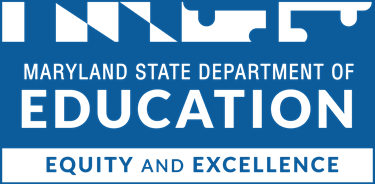 STATE PRIORITY GRANTFederal Fiscal Year (FFY) 2023State Fiscal Year (SFY) 2024Local System / Public Agency: Special Education Director Name: Email address: Local System FSS Coordinator/ Project Manager:  Email address: Family Support Services PlanBuilding Comprehensive Family Support Systems through Parent participation in the MSDE, DEI/SES Parent Survey to inform local decisionsMeaningful strategic collaboration promoting access and meaningful outcomes for all childrenCapacity building of families to make active and informed decisions contributing to their child’s successPartner with your MSDE DEI/SES regional FSS liaison to develop your SFY 2024 Family Support Services LIR plan.TEAM: Local Implementation Team Formation Identify the local implementation team including, names, titles, e-mail, and phone contact information. Consider inclusion of general education family support partners as well as internal and external stakeholders in the team.Identify the local implementation team including, names, titles, e-mail, and phone contact information.How often does the Local Implementation Team meet? Note: Highly Performing Teams meet at least quarterly to review data and modify the plan as appropriate to ensure effective progress monitoring. ANALYZE: Review Trend Data and Identify Priority Need Area(s).
Identify local needs as evidenced in LEA data submitted to MSDE, DEI/SES, Family Support Services [may include local climate surveys related to a comprehensive system of early intervention and special education services, analysis of the LEA website using the MSDE/DEI/SES rubric, or other local data sources].Utilize a data analysis strategy (e.g., 5 Whys, Fishbone) to determine and document the cause/effect relationship between potential root cause factors and identified priority needs.Summarize your analysis belowPLAN: Identify Priority Goal and Strategy/Evidence-Based Practice(s) To Be ImplementedIdentify one or more priority goals and the strategy or evidence-based practices to be implemented.  Goals and activities should serve as a catalyst for the development of a sustainable, integrated family support system.  Consider the necessary fiscal, material, and/or human resources required for the implementation of evidence-based practices. Identify the relative Federal Accountability Indicator(s) impacted by this goal.GOAL 1:IMPLEMENT: Identify Personnel Development and/or Infrastructure Implementation/Activities. GOAL 2:IMPLEMENT: Identify Personnel Development and/or Infrastructure Implementation/Activities. TRACK: Identify Benchmarks to Measure ProgressReporting RequirementsInterim and Final Progress Reports must contain a detailed status of implementation, expenditures, and related benchmark data aligned to each goal. Please include information that highlights the reinforcement and sustainability of your AEP System.Include date(s) and methods to communicate LIR Plan and progress within inclusive communities (across school/system/community partners).LEA Signatures Required for SubmissionLocal Director of Special Education	Signature	DateLocal Family Support Coordinator	Signature	DateMSDE, DEI/SES ApprovalsMSDE, DEI/SES, Family Support Services Liaison	Signature	DateMSDE, DEI/SES, Fiscal Grants Liaison	Signature	DateRubricA Review Committee composed of programmatic and fiscal representatives from the MSDE, DEI/SES will assign numerical scores to each plan proposal based on the criteria on the scoring rubric. Plan Proposals must receive a cut score of 35 to be considered for funding.Implementation Team (10 total points)Review Trend Data, Determine Root Causes, and Identify Priority Area(s) (10 total points)Priority Goal(s) and Strategies/Evidence-Based Practice(s) (20 points)Benchmarks to Measure Progress (10 points)Budget (10 points)Data Source and TrendImpact on Systems of Family Support (Why is this important?)Priority Area(s) addressed in Goal 1: Parent participation in the MSDE, DEI/SES Parent Survey to inform local decisions Meaningful strategic collaboration promoting access and meaningful outcomes for all children Capacity building of families to make active and informed decisions contributing to their child’s successFederal Accountability Indicator(s) Impact:Goal Statement 1. [Goals must be stated in measurable/quantifiable changes in student outcomes and/or professional practices with projected timelines for completion.]Goal Statement 1. [Goals must be stated in measurable/quantifiable changes in student outcomes and/or professional practices with projected timelines for completion.]Strategy or Evidence-Based Practice(s) to implement to make progress towards the goal. [Strategies/EBPs should address what specifically will be implemented with fidelity to achieve goals by addressing root causes.]Strategy or Evidence-Based Practice(s) to implement to make progress towards the goal. [Strategies/EBPs should address what specifically will be implemented with fidelity to achieve goals by addressing root causes.]Resources Needed: Resources Needed: ActivityWho is involved?(Selected school(s), programs, parents and/or groups of children/students)When will it happen?Month/YearWhat is the projected cost?What is the projected cost?Priority Area(s) addressed in Goal 2: Parent participation in the MSDE, DEI/SES Parent Survey to inform local decisions Meaningful strategic collaboration promoting access and meaningful outcomes for all children Capacity building of families to make active and informed decisions contributing to their child’s successFederal Accountability Indicator(s) Impact:Goal Statement 2. [Goals must be stated in measurable/quantifiable changes in student outcomes and/or professional practices with projected timelines for completion.]Goal Statement 2. [Goals must be stated in measurable/quantifiable changes in student outcomes and/or professional practices with projected timelines for completion.]Strategy or Evidence-Based Practice(s) to implement to make progress towards the goal. [Strategies/EBPs should address what specifically will be implemented with fidelity to achieve goals by addressing root causes.]Strategy or Evidence-Based Practice(s) to implement to make progress towards the goal. [Strategies/EBPs should address what specifically will be implemented with fidelity to achieve goals by addressing root causes.]Resources Needed: Resources Needed: ActivityWho is involved?(Selected school(s), programs, parents and/or groups of children/students)When will it happen?Month/YearWhat is the projected cost?What is the projected cost?How will progress measured? (Benchmark/Outcome)What data will be used to measure progress?How often will benchmark data be collected?DateHow WhoJanuary 31, 2024November 30, 2025Exemplary9-10 pointsMeets Standard7-8 pointsDoes Not Meet Standard0-6 pointsThere is a clear and robust management plan to ensure successful completion of the project. Highly qualified key personnel have been identified and have experience in conducting the activities and achieving the proposed outcomes. The roles and responsibilities of all key personnel are directly aligned to the proposed activities. Evaluation of the project activities and goals is an important part of the management plan presented. There is a management plan to ensure execution and completion of the project. Qualified key personnel have been identified to provide oversight. Roles and responsibilities of key personnel are directly aligned to the activities and strategy. Program evaluation is an integral part of the management plan. There is a limited management plan. Key personnel have been identified to provide oversight. Roles and responsibilities of key personnel are not aligned to the activities and/or strategy. Program evaluation is only loosely addressed in the management plan. Exemplary9-10 pointsMeets Standard7-8 pointsDoes Not Meet Standard0-6 pointsThe plan demonstrates a compelling and urgent need supported by evidence from the field and data within Maryland. Historically underserved groups are included in the needs assessment. The applicant has a demonstrated a history of experience and sustained positive outcomes.The plan demonstrates a need for the proposed activities and provides some data but may not be directly related to the need. Either research or local data may be provided but may not address historically underserved groups. The applicant has experience and reports positive outcomes.The stated need is not clearly defined, and data is not clearly related to the need. The plan has not committed to including historically underserved groups. The evidence of impact is weak.Exemplary13-20 pointsMeets Standard7-12 pointsDoes Not Meet Standard0-6 pointsPlan goals are clearly stated, ambitious and attainable. There is a direct and robust alignment to the purpose and intent of the strategy. Clear milestones are provided that measure progress towards meeting the goal(s). All goals and objectives are measurable, having a clear alignment with the root cause factor(s) or need identified. Plan goals are clear and measurable. Program goals align with the purpose and intent of the strategy. Milestones are provided that measure progress towards meeting the goal(s).Plan goals are stated, but they are not measurable. There is a not a clear alignment to the strategy selected. Milestones do not measure progress towards the goal(s).Exemplary9-10 pointsMeets Standard7-8 pointsDoes Not Meet Standard0-6 pointsThere is a clear plan for how the applicant will measure the success of the program.There are clear benchmark measures that align to the program requirements and goals.There is a plan for how the applicant will measure the success of the program.There are benchmark measures that loosely align to the program requirements and goals.There is not a clear plan for how the applicant will measure the success of the program.Limited benchmark measures that do not align with program requirements and goals.Exemplary9-10 pointsMeets Standard7-8 pointsDoes Not Meet Standard0-6 pointsThe budget directly reflects plan activities and includes sufficient resources for successful execution within the proposed timeline. Justification has been provided for all expenses. There is a clear explanation of costs and demonstrates cost-effectiveness. All line items contain the calculations.The budget reflects most planned activities. Justification has been provided for most expenses. There is a clear explanation of costs and demonstrates cost-effectiveness. Most line items contain the calculations used to derive the expected cost. There may be a few mathematical errors.The budget reflects some plan activities and/or includes erroneous costs. Some line items are missing the calculations used to derive the expected cost. Some line items may not be justified for implementation of the proposal.